О Почетной грамоте Несвижского районного Совета депутатов	На  основании  пункта  1  статьи 13 Закона Республики  Беларусь от 4 января 2010 года «О местном управлении и самоуправлении в Республике Беларусь» Несвижский районый  Совет депутатов  РЕШИЛ:	1. Утвердить прилагаемое Положение  о Почетной грамоте Несвижского районного Совета депутатов.	2. Настоящее решение вступает в силу после его официального опубликования.Председатель                                                                          В.М.ЛазюкН Я С В І Ж СК І  РАЁННЫ  САВЕТ ДЭПУТАТАЎРАШЭННЕ11 апреля 2014 года № 11  г. Нясвіж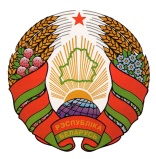 Н Е С В И Ж С К И ЙРАЙОННЫЙ СОВЕТ ДЕПУТАТОВРЕШЕНИЕг. Несвиж